住宅用火災警報器が鳴った時住宅用火災警報器の電池切れ警報の対処方法電池寿命が近付くと・・・・・電池切れ警報音（例）〇「ピッ、電池切れです。」が３回鳴り、その後約４０秒おきに「ピッ」　が鳴る。これを約１時間ごとに繰り返す。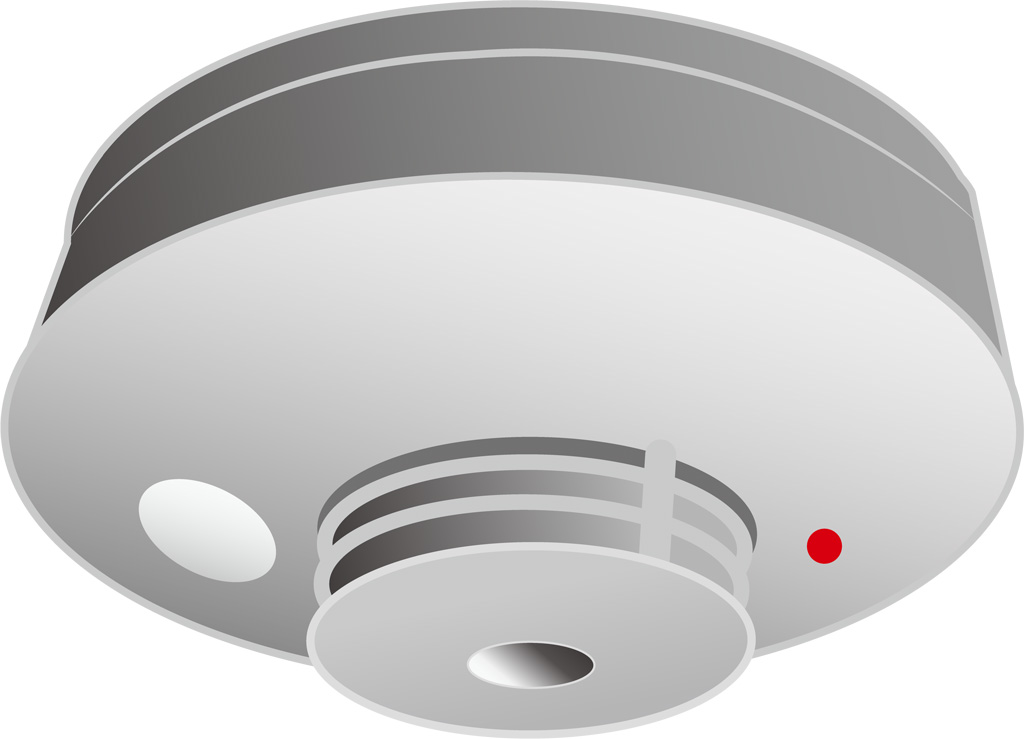 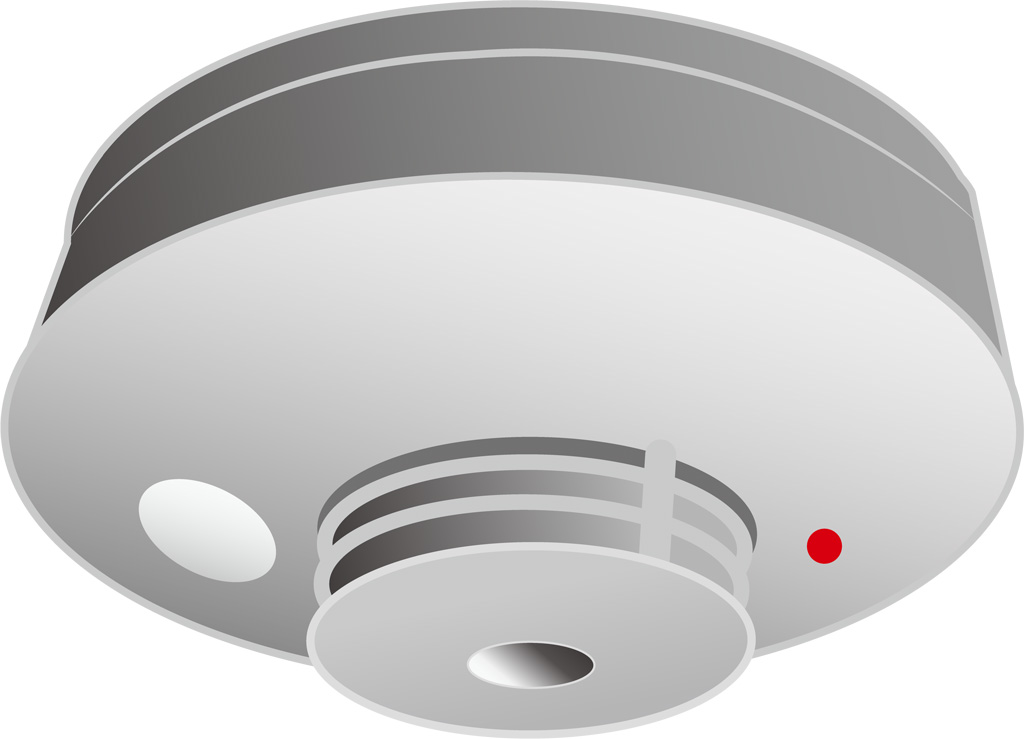 　　作動灯（赤）が約８秒おきに点滅〇「ピッ、ピッ、ピッ」が約５０秒おきに鳴る。　　作動灯（赤）が約１０秒おきに３回点滅火災、故障、電池切れ警報音の停止方法（例）　〇警報停止ボタンを押す、または引きひもを引く。約１６時間後に再鳴動。作動灯（赤）が約８秒おきに点滅　〇点検スイッチを押すか引きひもを引くと、一時的に止まります。　　電池切れ警報音の警報停止保持時間は約２４時間。作動灯は約１０秒おきに点滅電池切れ警報音を完全に停止するためには、内臓電池を取り外す必要があります。　詳しくは、メーカーのホームページ又は最寄りの消防署へお問い合わせください。一般社団法人　日本火災報知機工業会　住宅用警報器が鳴ったときの対処方法